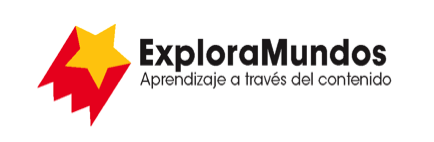 Niveles N, O, P: Investigaciones
No te pierdasParte 3: Anota los datosBusca una forma de anotar la información que te permita ver patrones 
en los datos.Haz una tabla de datos para anotar la información importante que encuentres.Cuando termines, asegúrate de guardar este archivo.Lo que nos gustó/no nos gustó sobre nuestros mapas del zoológico/museoLo que nos gustó/no nos gustó sobre nuestros mapas del zoológico/museoLo que nos gustó/no nos gustó sobre nuestros mapas del zoológico/museoCaracterísticasZoológicoMuseoRótulosComentariosComentariosIndicacionesFlechas de direcciónÍconos que muestran dónde están las cosasCódigo de coloresEntradas y salidas